Patstāvīgais darbs – projekta rediģēšanaAtvērt datni 5K_06_03_U2_Sagatave.sb2 un saglabāt ar nosaukumu ziema.1. uzdevums – gariņš PārslaDublēt gariņu 3 reizes.Dublētajiem gariņiem pirms cikla ievietot gaidīšanas blokus un mainīt skaitli x  blokā iet uz…:gariņam Pārsla2 – gaidīt 3 sekundes, ;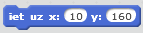 gariņam Pārsla3 – gaidīt 1 sekundi, ;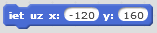 gariņam Pārsla4 – gaidīt 2 sekundes, ;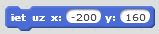 Saglabāt projektā veiktās izmaiņas.Pārbaudīt projekta darbību.2. uzdevums – jauns gariņšPievienot jaunu gariņu no bibliotēkas – Parrot2.Izveidot gariņam skriptu, kas darbojas, kad piespiests zaļais karodziņš:ievietot kustības bloku ;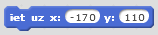 putnam 4 reizes jāvēcina spārni (beigās spārniem jābūt paceltiem uz augšu);pēc spārnu vēcināšanas putnam jādomā “Šodien snieg…”Saglabāt projektā veiktās izmaiņas.Pārbaudīt projekta darbību.